Живорођени и умрли, јануар–август 2020.– Претходни подаци –У овом саопштењу приказани су претходни резултати о живорођеним и умрлим након уписа чињенице рођења и смрти у матичне књиге рођених и умрлих. Подаци су приказани према месецу регистрације, тј. месецу уписа у матичне књиге рођених и умрлих у 2019. и 2020. години.У Републици Србији, у периоду јануаравгуст 2020. године, број живорођених је износио 40 559. У односу на исти период претходне године, када је укупан број живорођених износио 41 547, бележи се пад од 988 односно за 2,4%. Број умрлих у Републици Србији у периоду јануаравгуст 2020. године износио је 70 322 и, у односу на исти период претходне године, када је број умрлих био 68 251, бележи се раст од 2 071 или за 3,0%.Табела 1. Живорођени у Републици Србији према месецу регистрације, 2019. и 2020.Табела 2. Умрли у Републици Србији према месецу регистрације, 2019. и 2020.Напомена: Претходни резултати о живорођеним и умрлим у периоду јануаравгуст 2019. и 2020. године по регионима налазе се на следећем линку: https://www.stat.gov.rs/sr-latn/oblasti/stanovnistvo/eksel-tabele/.Републички завод за статистику од 1998. године не располаже подацима за АП Косово и Метохија, тако да они нису садржани у обухвату података за Републику Србију (укупно).Контакт: gordana.bjelobrk@stat.gov.rs, тел.: 011 2412-922, локал 372Издаје и штампа: Републички завод за статистику, 11 050 Београд, Милана Ракића 5 
Tелефон: 011 2412-922 (централа) • Tелефакс: 011 2411-260 • www.stat.gov.rs
Одговара: др Миладин Ковачевић, директор 
Tираж: 20 ● Периодика излажења: месечна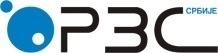 Република СрбијаРепублички завод за статистикуISSN 0353-9555САОПШТЕЊЕСАОПШТЕЊЕСН41број 261 - год. LXX, 25.09.2020.број 261 - год. LXX, 25.09.2020.Статистика становништваСтатистика становништваСРБ261 СН41 250920МесециМесециМесециМесециМесециМесециМесециМесециМесециМесециМесециМесециЈануарФебруарМартАприлМајЈунЈулАвгустСептембарОктобарНовембарДецембар2019490748414851478554654817617057115521601450495353202051524665470546444890525858965349Индекс 2020/2019105,096,497,097,189,5109,295,693,7МесециМесециМесециМесециМесециМесециМесециМесециМесециМесециМесециМесециЈануарФебруарМартАприлМајЈунЈулАвгустСептембарОктобарНовембарДецембар20198672979389338256895077058322762074768441799288032020870691228189862586028325100238730Индекс 2020/2019100,493,191,7104,596,1108,0120,4114,6